 RETIRED TEACHERS’ ASSOCIATION OF MANITOBA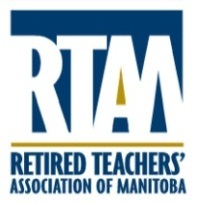 MEMBER INFORMATION-2017-2018Membership as of September 30, 2017: 9517Member’s Address: 206-1555 St. James Street Winnipeg, MB R3H 1B5Member’s Website: www.rtam.mb.ca President:  Name: Rosalie BornnAddress: RR4 Comp 47 Dauphin, MB R7N 2T7 Telephone: 1-204-638-6731Email rbornn@mymts.netDirector ACER-CART:Name: JoAnne HoyakAddress: Box 376, MacGregor, MB  R0H 0R0Telephone:1-204-685-2069Email:  jhoyak@mymts.netObserver ACER-CART: Name: Rosalie BornnAddress :  RR4 Comp 47  Dauphin, MB R7N 2T7Telephone:1-204-638-6731Email: rbornn@mymts.netExecutive Director / General Secretary Name: Mary-Anne SlegersTitle: Executive DirectorAddress:206-1555 St. James St. Winnipeg, MB R3H 1B5 Telephone: 1-204-889-3660 / 1-888-393-8082Email: maslegers@rtam.mb.caNewsletter Editor:Name: Doreen SageAddress: Box 252 Neepawa, MB R0J 1H0Telephone: 1-204-476-5772Email: dsage@mymts.netWebmaster:Name: Jack Fraser Address: 142 Woodydell Ave. Winnipeg, MB R2M 2T9 Telephone:1-204-792-9046Email: jcfraser142@gmail.comSignificant Dates:Annual General Meeting Date: May 9, 2018Board of Directors meetings: Dates: June 14, Sept 20, Oct 18, Nov 15, Dec 13/2017Jan 17, Feb 21, Mar 21, Apr 11/2018Newsletter Name of your Publication: KIT (KEEP IN TOUCH)Dates of publication: Quarterly- SEPT/ DEC/ FEB/ JUNEElectronic link: www.rtam.mb.ca